Lekpkj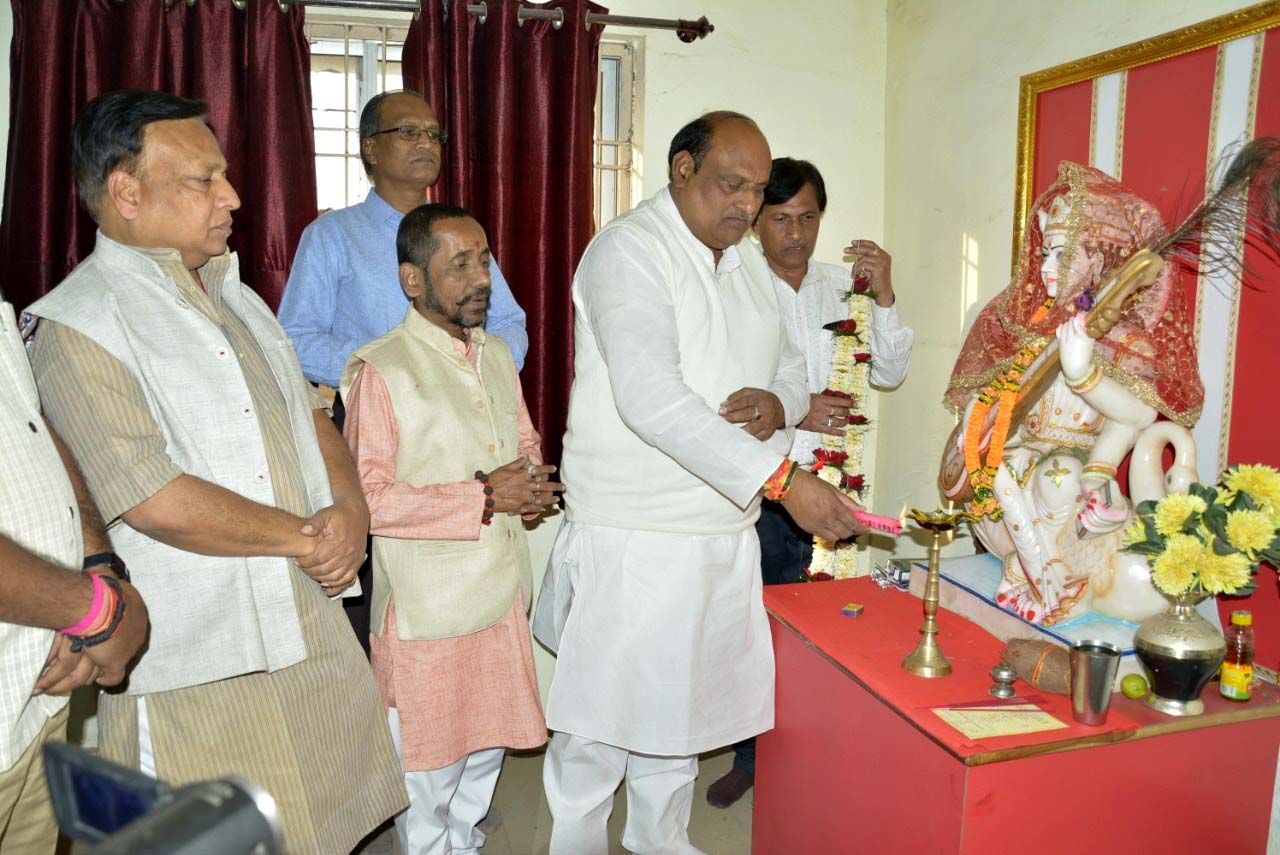 dksjck ds fodkl esa vc ugha jgsxh dksbZ deh&jktLo ea=h¼ea=h Jh t;flag vxzoky us fd;k lkfgR;Hkou fLFkr uofufeZr iqLrdky; Hkou dk mn~?kkVu½dksjck 18 Qjojh 2019 &izns'k ds jktLo ea=h ,oa dksjck ftyk izHkkjh ea=h Jh t;flag vxzoky us dgk gS fd vc dksjck ds fodkl esa fdlh izdkj dh deh ugha jgsxh rFkk fodkl esa vc rd tks             ck/kk,a mRiUu gsk jgh Fkh] mu ck/kkvksa dksa iSnk ugha gksus fn;k tk,xkA mUgksus dgk fd jkT; ljdkj NRrhlx<+ ds lokZaxh.k fodkl ds fy, iw.kZ :i ls izfrc) gSa rFkk bl izfrc)rk dks ewrZ:i nsus gsrq lHkh vko';d dne mBk, tk jgs gaSA 	mDrk'k; ds fopkj ea=h Jh vxzoky us ?kaVk?kj fLFkr lkfgR; Hkou ds lehi uofufeZr iqLrdky; Hkou ds mn~?kkVu volj ij O;Dr fd,A ?kaVk?kj dksjck fLFkr lkfgR; Hkou ds lehi ea=h Jh t;flag vxzoky ds fo/kk;d en ls Lohd`r ,oa 05 yk[k :i;s dh ykxr ls uxj ikfyd fuxe dksjck }kjk iqLrdky; Hkou dk fuekZ.k djk;k x;k gS] jfookj dks ea=h Jh vxzoky }kjk mDr uofufeZr iqLrdky; Hkou dk mn~?kkVu fd;k x;k] dk;Zdze ds eq[; vfrfFk ds :i esa viuh xfjeke;h mifLFkfr iznku djrs gq, mUgksus Qhrk dkVdj Hkou dk mn~?kkVu fd;k] bl ekSds ij fof'k"V vfrfFk ds :i esa izns'k dkaxzsl desVh ds izoDrk vkj-ih-flag] ftyk m|ksx la?k ds v/;{k Jhdkar cqf/k;k fo'ks"k :i ls mifLFkr FksA dk;Zdze dks lacksf/kr djrs gq, jktLo ea=h  Jh t;flag vxzoky us vkxs dgk fd dksjck ds lkfgR;dkjksa] dfo;kas dh ekax dk lEeku djrs gq, fo/kk;d en ls iqLrdky; Hkou dk fuekZ.k djk;k x;k gS] bldh miyC/krk ls lkfgR;dkjksa dks iBu&ikBu ds fy, Hkou dh lqfo/kk izkIr gks xbZ gS] mUgksus dgk fd lkfgR;dkjksa dh tks Hkh ekax gksxh ,oa lkfgR; Hkou ds vanj&ckgj tks Hkh fodkl laca/kh t:jrsa gksaxh] mUgs vo'; iwjk fd;k tk,xkA mUgksus vkxs dgk fd tgka rd dksjck ds fodkl dk iz'u gS] rks fuf'pr :Ik ls bl fn'kk esa mRiUu gksus okyh ck/kk,a vc lekIr gks pqdh gS rFkk tks dk;Z ugha gks ik, gSa] os vxys ikap o"kZ esa vo'; iwjs fd, tk,axsA mUgksus dgk fd turk ds vk'khokZn ls cuh ljdkj tufgr ds dk;ksZ esa dksbZ deh ugha j[ksxh] fuf'pr :i ls vc dksjck ,oa izns'k dh n'kk cnysxhA nh xbZ 'kghnksa dks J)katfy&dk;Zdze ds nkSjku iqyokek esa gq, vkradoknh geys esa 'kghn gq, ohj tokuksa dks J)katfy nh xbZA jktLo ea=h Jh t;flag vxzoky ,oa mifLFkr vfrfFk;ksa o lkfgR;dkjksa us nks feuV dk ekSu /kkj.k dj ohj tokuksa dks viuh J)katfy vfiZr dhA 	dk;Zdze ds nkSjku izns'k dkaxzsl desVh ds izoDrk vkj-ih-flag] ftyk m|ksx la?k ds v/;{k Jhdkar cqf/k;k] lkfgR;dkj eks-;quwl] ekf.kd fo'odekZ] fnyhi vxzoky] eqds'k prqosZnh] jktw vxzoky] nhi nqxZoh] lq/kk nsokaxu] fueZyk ckEg.kh] fueZyk 'kekZ] lksuh flag] egsUnz 'kekZ] gsear ekgwfydj] egkohj pUnzk] yksdukFk vkfn ds lkFk dkQh laa[;k esa lkfgR;dkj ,oa vU; ukxfjdx.k mifLFkr FksA